ООО «Национальный институт медицинского права (ООО «НИМП»)Адрес: 109444, г. Москва, Сормовский проезд, д. 7А, корпус 2Образец заполнения платежного порученияСЧЕТ № ______ от «_____» ______________________ 2020  г.Плательщик:Всего наименований 1, на сумму 7600-00.Семь тысяч шестьсот рублей 00 копеек. НДС не облагается.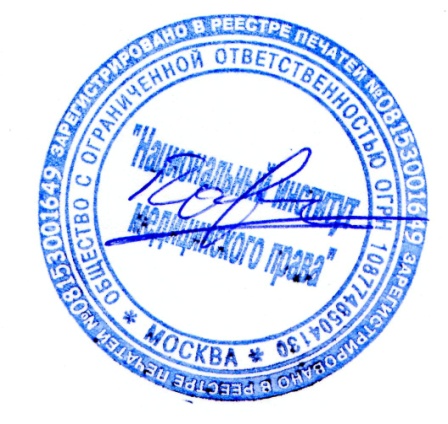 Генеральный директор                                                                                           Ю.В. ПавловаИНН 7721618808КПП 772101001ПолучательООО «НИМП»ПолучательООО «НИМП»Сч. №40702810638180000315Банк получателяПАО «Сбербанк» г.МоскваБанк получателяПАО «Сбербанк» г.МоскваБИК044525225Банк получателяПАО «Сбербанк» г.МоскваБанк получателяПАО «Сбербанк» г.МоскваСч. №30101810400000000225№Наименование работ (услуг)Единица измеренияКоличествоЦенаСумма1.Услуги по организации участия в программных мероприятиях Международного форума IX Ноябрьские чтения «Здравоохранение сегодня: право, экономика, управление» (04 декабря 2020 года, онлайн трансляция) в соответствии с Договором № ____ от «___» _________2020 годашт.17600-007600-00Итого:Итого:Итого:Итого:Итого:7600-00Всего к оплате:Всего к оплате:Всего к оплате:Всего к оплате:7600-00